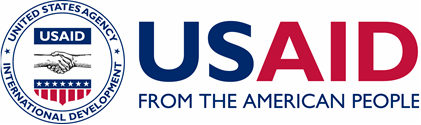 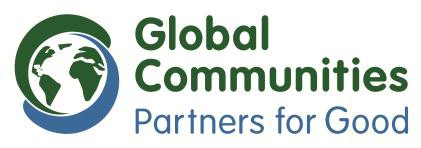 «Децентралізація приносить кращі результати та ефективність» (DOBRE)Підтримка розвитку об'єднаних територіальних громад (ОТГ) УкраїниФОРМА ЗАЯВКИ RFP 0014Оцінка управління фінансамиДорожня карта до вдосконалення управління фінансами та бюджетного планування Дата запрошення:   					21 лютого 2017 р.Термін подання заявок: 					17 березня 2017 р.Організаційна структура та керівництво. Надайте схему організаційної структури своєї організації або установи. Якщо її немає, надайте список усіх керівників та штатних працівників із назвами їхніх посад і короткими описами їхніх обов'язків. Наступний розділ має на меті з'ясування організаційних спроможностей вашої організації.  Відповідайте на питання коротко (не більш ніж на півсторінки) та підтверджуйте свої відповіді конкретними прикладами — наприклад, у формі кількісної та якісної інформації.  12. База даних експертів і професійних тренерівПодайте список експертів та тренерів, яких ваша організація залучала в минулому та залучатиме до надання послуг, яких потребують ОТГ. (Якщо необхідно, додайте більше рядків).Характер і обсяг програм організації в минулому та заразНадайте інформацію про програми, реалізовані вашою організацією за останні п'ять років. Якщо ви не одержували офіційних грантів або інших коштів від міжнародних організацій або вітчизняних донорів, наведіть інформацію про свої основні ініціативи або напрямки діяльності, і зазначте, яким чином здійснюється їх фінансування (у т.ч., шляхом волонтерства). (Якщо необхідно, додайте рядки).Наступний розділ присвячений досвіду організації у сфері децентралізації та вашому баченню реформ з децентралізації.  Відповідайте на питання коротко (не більш ніж на півсторінки) та поділіться своїми думками щодо реформи та підходами до її реалізації у своєму регіоні.Пропоновані напрямки діяльності. Опишіть свою методологію проведення оцінки управління фінансами. З чого ви б почали? Яким чином ви б збирали дані? Яким чином ви б аналізували дані? У який спосіб ви готували та представляли результати роботи? Наведіть також оцінки обсягу необхідних для здійснення пропонованої діяльності зовнішніх і внутрішніх ресурсів, а також строки (тривалість).  Якщо необхідно, додайте рядки. Детальний бюджет подається як окремий документ.  Заповніть його з урахуванням пропонованих у цьому розділі напрямків діяльності.  Остаточний бюджет буде обговорено з програмою «ДОБРЕ» та затверджено до підписання угоди про надання гранту.20. 	В яких областях із тих, у яких виконується програма «ДОБРЕ», ви б хотіли працювати?21. Список додатків.  Щоб відбіркова комісія одержала усе, що ви планували надіслати, складіть список усіх додатків, долучених до цієї заявки.П.І.Б. та підпис керівника організації-заявника 					 Дата1. Назва організації:2. Дата заснування організації:3. Тип організації: Як би ви описали свою організацію?(наприклад: аналітичний центр/центр з аналізу державної політики, науково-дослідна установа, консалтингова фірма, громадська організація, асоціація тощо?)4. Місцерозташування: a) адреса організації, в т.ч. поштовий індекс (Де знаходитьсяваш центральний  офіс? Ви маєте місцеві відділення? Якщо так, зазначте також адреси місцевих відділень)b) місця, де ви працювали (зазначте найменування замовників і назви населених пунктів, з якими ви безпосередньо працювали) 5. Керівник організації (П.І.Б. та контактні дані, в т.ч. номер телефону та адреса електронної пошти)6. Відповідальний представник (керівник проекту) — П.І.Б та контактні дані Хто є контактною особою?Зазначте контактні дані: номери телефону та факсу, адресу електронної пошти8.Місія та актуальність. Яку місію має ваша організація? Яким чином участь у програмі «ДОБРЕ» пов'язана з вашою місією та сприятиме досягненню цілей вашої організації, впровадженню її стратегії? Обсяг відповіді має бути не більшим за півсторінки. Якщо ви маєте стратегічний план, долучіть його копію в додатку.9.Бачення та подальший розвиток. Де ви бачите свою організацію через 5 років? Через 10 років? Що має зробити ваша організація, щоб добитись цього?10.Досвід і знання у сфері місцевого самоврядування.  Який досвід ви маєте у сфері управління фінансами та бюджетного планування на рівні органів місцевого самоврядування? Опишіть дві своїх найбільш вдалих ініціативи, реалізованих протягом останніх 5 років, у сфері управління фінансами та бюджетного планування на рівні місцевої влади.Що органи місцевого самоврядування роблять у сфері управління фінансами та бюджетного планування якнайкраще?Які найсуттєвіші вади у сфері управління фінансами та бюджетного планування мають усунути органи місцевого самоврядування? Чому?Які інші види ініціатив у сфері місцевого самоврядування ви реалізовували в минулому?  Опишіть свою найбільш вдалу ініціативу за останні два роки й наведіть приклад досягнутих результатів.11.Партнерство. На які партнерства ви можете розраховувати у місцевих ОТГ? Вашими потенційними партнерами можуть бути організації громадянського суспільства, місцеві громадські організації, засоби масової інформації, місцеві підприємства тощо. Наведіть список організацій-партнерів і зазначте характер свого партнерства з ними (Меморандум про взаєморозуміння, спільно розроблені матеріали, організовані спільними зусиллями заходи або реалізовані проекти).  У своїй відповіді приділіть основну увагу тим партнерствам, які є найбільш актуальними для програми «ДОБРЕ».  Наведіть копії документів, що підтверджують ключові партнерства.  Повний список партнерів можна навести в окремому додатку.  ЕКСПЕРТ або ТРЕНЕРТематичний напрямок навчання або допомогиСкільки разів залучався?Коли залучався востаннє? (мм.рр)Штатний працівник чи консультант?Чи долучено біографічну довідку (CV)? (ТАК/НІ)123456 13.Організаційні спроможності з тренерства та наставництва.  Ви маєте досвід здійснення заходів із підвищення організаційних спроможностей посадових осіб органів місцевого самоврядування? Якщо так, наведіть приклади робіт, які ви виконували: з яким органом місцевого самоврядування та з якими посадовими особами ви працювали?  Яким був рівень їхніх спроможностей на початку співпраці з вами?  Які проблеми або прогалини ви допомогли розв'язати чи усунути?  Яких результатів ви досягли?  Наведіть найбільш недавній або найуспішніший приклад.14.Який досвід має ваша організація у сфері оцінювання та досліджень? Наведіть інформацію про діяльність із моніторингу та оцінку, які стосувались систем місцевого самоврядування, практики діяльності та організаційної спроможності. Можна також надати інформацію про моніторинг та оцінку, виконані в інших організаціях, але в цьому разі поясніть, яким чином це стосується планованої роботи в громаді та як цей досвід вам допоможе. НАЗВА ПРОЕКТУ та його опис ОДНИМ РЕЧЕННЯМТРИВАЛІСТЬ (мм.рр — мм.рр) ДОНОРСУМА1234516.Досвід у сфері децентралізації. Ви маєте досвід у сфері децентралізації та управління фінансами й бюджетного планування? Опишіть, якого роду діяльність ви здійснювали, й наведіть список територіальних громад, із якими ви працювали.17.Перспективи децентралізації.  Яким є ваше бачення децентралізації та її впливу на управління фінансами й бюджетне планування на місцевому рівні? Якими є основні проблеми реформування у сфері управління фінансами та бюджетного планування?  Які пріоритетні завдання можуть бути вирішені?  У який спосіб, на вашу думку, можна вдосконалити управління фінансами та бюджетне планування в органах місцевого самоврядування? Наведіть не більш ніж три приклади.Строки(дата початку та дата завершення робіт)Захід, напрямок діяльності. Що буде зроблено?Відповідальна особаОчікуваний результат19.Сталий розвиток.  Опишіть, яким чином ви плануєте продовжувати реалізацію заходів, розпочатих під час роботи за проектом, на підтримку реформи з децентралізації та вдосконалення управління фінансами в ОТГ? Яким чином можна продовжити реалізацію та подальший розвиток заходів проекту, коли програма «ДОБРЕ» добіжить кінця?